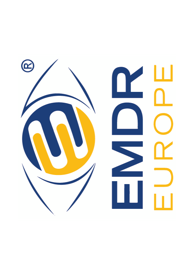 Ansökningsblankett till EMDR-handledarutbildning 2024NamnFödelsedatum:AdressPostadressTelE-postGrundprofessionNuvarande arbetsplatsFakturaadressEMDR 2 när:Annan EMDR-fortbildning, ex barnkursCertifierad EMDR-terapeut när:Eventuellt specialområdeAnsökan med personlig presentation bifogad CV övriga bilagorskickas till :Kerstin Bergh JohannessonEMDR Europa/EMDR Institute certifierad EMDR trainerLaterna Psykologkonsult & EMDR Utbildning ABAdress: Fjällugglevägen 10756 53 Uppsala e-post kerstin@andjohn.setel 0761 46 30 40